Qorshaha Waxqabadka Gobolka OregonMarka loo eego Xeerka Waxbarashada Shaqsiyaadka Naafada ah ee 2004 (IDEA), Waaxda Waxbarashada Oregon (ODE) waxaa looga baahan yahay inay u soo gudbiso Qorshaha Waxqabadka Gobolka (SPP) ee lixda sanno ah Xafiiska Barnaamijyada Waxbarashada Gaarka ah (OSEP). OSEP wuxuu soo saaray cabbirada waxqabadyada muhiimka ah, oo loo yaqaano tilmaamayaasha, si loo cabbiro u hoggaansanaanta iyo natiijooyinka labudaba. OSEP wuxuu dejiyaa bartilmaameedyada loogu talagalay tilmaamayaasha u hoggaansanaanta oo ODE waxay dejiyaan bartilmaameedyada tilmaamayaasha natiijooyinka. SPP waa inay ku jiraan bartilmaameedyada loogu talagalay tilmaame kasta ee natiijooyinka. ODE waxay uga warbixisaa horusocodka laga sameeyay tilmaamayaashaan sannad kasta Warbixinta Waxqabadka Sannadlaha ah (APR). Lixdii sannaba mar ODE waa inay dib-u-eegto bartilmaameedyada natiijooyinka waana inay la hawlgalaan shuraakada muhiimka ah si ay u sameeystaan bartilmaameedyo cusub. ODE waxay hadda raadinayaan fikrado la xiriira tilmaamayaasha ay tahay inay horseedaan bartilmaameedyada waxayna qaban doontaa kulan talo-bixin dadweyne si looga wadhadlo xogta la xiriirta tilmaamahan bisha Diseembar 2021. Fadlan ka eeg Qorshaha Waxqabadka Gobolka ee ODE iyo Warbixinada Sannadlaha ah ee Waxbarashada Gaarka ah bogga mareegta si aad u hesho macluumaad dheeraad ah iyo si aad isugu diiwaangeliso kulanka talada dadweynaha. Waxaad sidoo kale dhiiban kartaa fikrad adigoo kaqaybgalin kulanka adoo u maraya sahankan. Muxuu tilmaamahan cabbiraa muxuuna muhiim u yahay?Tilmaamaha B3 wuxuu wax uga qabtaa Waxbarashada Dadwaynaha Ku Habboon ee Bilaashka ah (FAPE) ee ka dhacda Goobta Xannibaada Waxbarasho ee Ugu Yar Ka Jirto (LRE) isagoo cabbiraya kaqaybgalka iyo waxqabadka carruurta heshay Barnaamijyada Waxbarashada Shaqsiyeed (IEPs) ee maraysa qiimeynnada ka socda gobolka oo dhan, qaababka soo socda:3A. Heerka kaqaybgalka carruurta  ee loogu talagalay carruurta ku jirta Barnaamijyada Warbarashada Shakhsiyeed (IEPs). 3B. Heerka aqoonta carruurta ee loogu talagalay carruurta ku jirta Barnaamijyada Warbarashada Shakhsiyeed (IEPs) marka loo eego heerarka ku guuleysiga tacliimta ee heerka fasalka. 3C. Heerka aqoonta carruurta  ee loogu talagalay carruurta ku jirta Barnaamijka Warbarashada Shakhsiyeed (IEP) marka loo eego heerarka kale ee ku guuleysiga tacliimta. 3D. Daldaloolka u dhexeeya heerarka aqoonta ee loogu talagalay carruurta ku jirta Barnaamijyada Warbarashada Shakhsiyeed (IEPs) iyo ardayda oo dhan marka loo eego heerarka ku guuleysiga tacliimta ee heerka fasalka.OSEP wuxuu isbeddel weyn ku sameeyay tilmaamahan loogu talagalay wareegan. Kahor wareegan SPP, tilmaamaha wuxuu soo sheegay kaliya 3B (heerka kaqaybgalka) iyo 3C (heerka waxqabadka). Kaqaybgalka iyo waxqabadka carruurta naafada ah ee maraya qiimeynta ka socota gobolka Oregon oo dhan ee wax akhriska iyo xisaabta ayaa ah tilmaamayaasha awoodda Oregon ay u leedahay inay si xaqsoor leh u bixiso manhajka iyo tusmada. Tilmaamayaasha la cusboonaysiiyay waxay taageeri doonaan falanqaynta fiican ee waxqabadka ardayda naafada ah mustaqbalka, balse waxay ka dhigayaan mid aad u adag in la tixgeliyo xogta taariikhiga ah maadaama ay si kala duwan u cabbireen aqoonta. Sidaas awgeed, xaanshidan xaqiiqda waxay muujinaysaa xogta loogu talagalay tilmaamahan sidii horay looga warbixiyay iyo sida lagu warbixin doono iyadoo la raacayo cabbirka tilmaamaha ee dib loo eegay.Halkee laga soo xigtay xogta?Xogta loogu talagalay tilmaamahan waxay ka timid isla xogta ODE ay isticmaasho si ay ugu soo gudbiso Waaxda hoos timaada Cinwaanka I ee ESEA, iyadoo si gaar ah loo soo gudbinayo sida soo socota:3A waxay isticmaashaa tilmaamaha faylka EDFacts ee FS185 iyo FS1883B, 3C, iyo 3D waxay isticmaalaan tilmaamaha faylka EDFacts ee FS175 iyo FS178Ma loo baahan yahay gundhiga in loo sameeyo ama dib loogu sameeyo tilmaamahan?Haa, tilmaamahan waa la beddelay wareegga SSP ee Sannad-maaliyadeedka Dawladda Dhexe (FFY) 2020-2025 waxaana la isticmaalaa xog cusub (tus., xogta fasallada 4, 8 iyo dugsiga sare, iyadoo la kala saaray qiimaynta la fidiyay). Sidaas awgeed, ODE waa in y samaysaa gundhig cusub. Sidee gobolka Oregon wax u qabtay muddo kadib?Xogta ku jirta xaanshidan xaqiiqda waa la cusboonaysiiyay si ay u muujiso natiijooyinka taariikhiga ah ee Oregon sida looga warbixin lahaa ee ku cad cabbirada tilmaamayaasha cusub. Si loo yareeyo adkaanta, xogta taariikhiga ah ee ay ku soo sheegtay Oregon cabbirkii hore ee tilmaamahan laguma darin. Si kastaba ha ahaatee, maadaama aysan weli jirin bartilmaameedyo loogu talagalay tilmaamayaasha dib-loo-eegay, bartilmaameedyadii hore ee wareeggii FFY 2014-19 SPP ayaa lagu daray qaybta hoose.Bartilmaameedyada Kaqaybgalka Taariikhiga ah (FFY 2014-19 Tilmaamaha B3A)Natiijooyinka Taariikhiga ah ee Sannad-xisaabeedka Dawladda Dhexe (FFY) 2020-25 Tilmaamaha B3A. Heerka kaqaybgalka carruurta  ee loogu talagalay carruurta ku jirta Barnaamijyada Warbarashada Shakhsiyeed (IEPs). Bartilmaameedyada Waxqabadyada Taariikhiga ah (FFY 2014-19 Tilmaamayaasha B3B iyo B3C)Natiijooyinka Taariikhiga ah ee Sannad-xisaabeedka Dawladda Dhexe (FFY) 2020-25 Tilmaamaha B3B. Heerka aqoonta carruurta ee loogu talagalay carruurta ku jirta Barnaamijyada Warbarashada Shakhsiyeed (IEPs) marka loo eego heerarka ku guuleysiga tacliimta ee heerka fasalka.Bartilmaameedyada Waxqabadyada Taariikhiga ah (FFY 2014-19 Tilmaamayaasha B3B iyo B3C)Natiijooyinka taariikhiga ah ee Sannad-xisaabeedka Dawladda Dhexe (FFY) 2020-25 Tilmaamaha B3C. Heerka aqoonta carruurta  ee loogu talagalay carruurta ku jirta Barnaamijka Warbarashada Shakhsiyeed (IEP) marka loo eego heerarka kale ee ku guuleysiga tacliimta.Natiijooyinka taariikhiga ah ee Sannad-xisaabeedka Dawladda Dhexe (FFY) 2020-25 Tilmaamaha B3D. Daldaloolka u dhexeeya heerarka aqoonta ee loogu talagalay carruurta ku jirta Barnaamijyada Warbarashada Shakhsiyeed (IEPs) iyo ardayda oo dhan marka loo eego heerarka ku guuleysiga tacliimta ee heerka fasalka.Maxay yihiin bartilmaameedyada cusub?ODE ma dejin doonto bartilmaameedyo cusub ilaa aan ka maqalno shuraakadayada. Waxaa jira dhowr qaab oo loo sameeyo bartilmaameedyo cusub: Waxay noqon kartaa koror boqolley ah, bilow adoo guusha maanka ku hayo, ama fiiri isbeddellada waqti kadib oo samee saadaal ku saleysan isbeddellada. Qaar ka mid ah macluumaadka waxtarka leh ee ku saabsan dejinta bartilmaameedyada:Bartilmaameedyada waxaa loola jeedaa in lagu taageero natiijooyinka la wanaajiyay iyo natiijooyinka loogu talagalay carruurta iyo qoysaska. Waa in la gaari karo balse weli muujinayaan koboc. Isbeddelku wuxuu qaataa waqti. Bartilmaameedyada ayaa la sameyn karaa iyadoo fahamkan maanka lagu hayo. Tusaale ahaan, bartilmaameedyadu sidooda ayay ahaan karaan dhowr sanno oo isxiga, kadibna wax yar ayay fiicnaan karaan inta lagu jiro sannadka ugu dambeeya ee bartilmaameedka (FFY 2025). Taasi beddelkeeda, bartilmaameedyadu waxay muujin karaan horusocod yar sannad kasta.Tusaalaha ABartilmaameedyada ku jira Tusaalaha A ayaa muujinaya horusocod tartiib ah.3A. Heerka kaqaybgalka carruurta  ee loogu talagalay carruurta ku jirta Barnaamijyada Warbarashada Shakhsiyeed (IEPs).3B. Heerka aqoonta carruurta ee loogu talagalay carruurta ku jirta Barnaamijyada Warbarashada Shakhsiyeed (IEPs) marka loo eego heerarka ku guuleysiga tacliimta ee heerka fasalka.3C. Heerka aqoonta carruurta  ee loogu talagalay carruurta ku jirta Barnaamijka Warbarashada Shakhsiyeed (IEP) marka loo eego heerarka kale ee ku guuleysiga tacliimta.3D. Daldaloolka u dhexeeya heerarka aqoonta ee loogu talagalay carruurta ku jirta Barnaamijyada Warbarashada Shakhsiyeed (IEPs) iyo ardayda oo dhan marka loo eego heerarka ku guuleysiga tacliimta ee heerka fasalka.Tusaalaha BBartilmaameedyada ku jira tusaale B ayaa muujinaya koboc badan.3A. Heerka kaqaybgalka carruurta  ee loogu talagalay carruurta ku jirta Barnaamijyada Warbarashada Shakhsiyeed (IEPs).3B. Heerka aqoonta carruurta ee loogu talagalay carruurta ku jirta Barnaamijyada Warbarashada Shakhsiyeed (IEPs) marka loo eego heerarka ku guuleysiga tacliimta ee heerka fasalka.3C. Heerka aqoonta carruurta  ee loogu talagalay carruurta ku jirta Barnaamijka Warbarashada Shakhsiyeed (IEP) marka loo eego heerarka kale ee ku guuleysiga tacliimta.3D. Daldaloolka u dhexeeya heerarka aqoonta ee loogu talagalay carruurta ku jirta Barnaamijyada Warbarashada Shakhsiyeed (IEPs) iyo ardayda oo dhan marka loo eego heerarka ku guuleysiga tacliimta ee heerka fasalka.Haddii aad u baahan tahay macluumaad dheeraad ah si aad u bixiso fikrad, fadlan kala xiriir 
Brad Lenhardt, Khabiirka Waxbarashada, barta brad.lenhardt@state.or.us.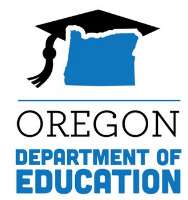 Qorshaha Waxqabadka Gobolka (SPP)Xaanshida XaqiiqdaTilmaamaha B3: Kaqaybgalka iyo Aqoonta Ardayda  Heshay Barnaamijyada Waxbarashada Shaqsiyeed (IEPs)Qorshaha Waxqabadka Gobolka (SPP)Xaanshida XaqiiqdaTilmaamaha B3: Kaqaybgalka iyo Aqoonta Ardayda  Heshay Barnaamijyada Waxbarashada Shaqsiyeed (IEPs)Qorshaha Waxqabadka Gobolka (SPP)Xaanshida XaqiiqdaTilmaamaha B3: Kaqaybgalka iyo Aqoonta Ardayda  Heshay Barnaamijyada Waxbarashada Shaqsiyeed (IEPs)Qorshaha Waxqabadka Gobolka (SPP)Xaanshida XaqiiqdaTilmaamaha B3: Kaqaybgalka iyo Aqoonta Ardayda  Heshay Barnaamijyada Waxbarashada Shaqsiyeed (IEPs)FFY201420152016201720182019Bartilmaameedka Kaqeybgalka Wax Akhriska≥95.00%95.00%95.00%95.00%95.00%95.00%Bartilmaameedka Kaqeybgalka Xisaabta≥95.00%95.00%95.00%95.00%95.00%95.00%FFY201420152016201720182019Bartilmaameedka Wax Akhriska ≥54.50%54.50%28.00%35.00%41.00%41.00%Bartilmaameedka Xisaabta ≥40.00%40.00%25.00%32.00%39.00%39.00%FFY201420152016201720182019Bartilmaameedka Wax Akhriska ≥54.50%54.50%28.00%35.00%41.00%41.00%Bartilmaameedka Xisaabta ≥40.00%40.00%25.00%32.00%39.00%39.00%AkhrintaAkhrintaAkhrintaAkhrintaXisaabtaXisaabtaXisaabtaXisaabtaFFYFasalkaBartilmaameedka ≥Fasalka 8Bartilmaameedka ≥Fasalka 11Bartilmaameedka ≥FFYFasalka 4Bartilmaameedka ≥Fasalka 8Bartilmaameedka ≥Fasalka 11Bartilmaameedka ≥202095.00%95.00%95.00%202095.00%95.00%95.00%202195.00%95.00%95.00%202195.00%95.00%95.00%202295.00%95.00%95.00%202295.00%95.00%95.00%202395.00%95.00%95.00%202395.00%95.00%95.00%202495.00%95.00%95.00%202495.00%95.00%95.00%202595.00%95.00%95.00%202595.00%95.00%95.00%AkhrintaAkhrintaAkhrintaAkhrintaXisaabtaXisaabtaXisaabtaXisaabtaFFYFasalka 4Bartilmaameedka ≥Fasalka 8Bartilmaameedka ≥Fasalka 11Bartilmaameedka ≥FFYFasalka 4Bartilmaameedka ≥Fasalka 8Bartilmaameedka ≥Fasalka 11Bartilmaameedka ≥202021.79%15.52%26.12%202019.71%9.18%5.58%202121.93%15.63%26.83%202119.91%9.47%5.85%202222.08%15.73%27.53%202220.10%9.75%6.12%202322.23%15.84%28.24%202320.29%10.04%6.39%202422.38%15.94%28.94%202420.48%10.32%6.65%202522.53%16.05%29.65%202520.67%10.61%6.92%AkhrintaAkhrintaAkhrintaAkhrintaXisaabtaXisaabtaXisaabtaXisaabtaFFYFasalka 4Bartilmaameedka ≥Fasalka 8Bartilmaameedka ≥Fasalka 11Bartilmaameedka ≥FFYFasalka 4Bartilmaameedka ≥Fasalka 8Bartilmaameedka ≥Fasalka 11Bartilmaameedka ≥202056.04%48.15%57.10%202037.35%40.89%44.72%202163.17%54.79%60.38%202144.12%44.13%46.26%202270.30%61.42%63.65%202250.89%47.37%47.79%202377.43%68.06%66.92%202357.66%50.60%49.32%202484.55%74.70%70.19%202464.43%53.84%50.86%202591.68%81.34%73.47%202571.21%57.07%52.39%AkhrintaAkhrintaAkhrintaAkhrintaXisaabtaXisaabtaXisaabtaXisaabtaFFYFasalka 4Bartilmaameedka ≤Fasalka 8Bartilmaameedka ≤Fasalka 11 Bartilmaameedka ≤FFYFasalka 4Bartilmaameedka ≤Fasalka 8Bartilmaameedka ≤Fasalka 11Bartilmaameedka ≤202028.10%40.84%43.20%202024.15%32.20%27.37%202128.40%41.78%43.70%202124.21%33.16%28.00%202228.71%42.72%44.19%202224.28%34.13%28.63%202329.01%43.66%44.68%202324.35%35.09%29.27%202429.32%44.59%45.18%202424.41%36.05%29.90%202529.62%45.53%45.67%202524.48%37.01%30.53%AkhrintaAkhrintaAkhrintaAkhrintaXisaabtaXisaabtaXisaabtaXisaabtaFFYFasalka 4Bartilmaameedka ≥Fasalka 8Bartilmaameedka ≥Fasalka 11Bartilmaameedka ≥FFYFasalka 4Bartilmaameedka ≥Fasalka 8Bartilmaameedka ≥Fasalka 11Bartilmaameedka ≥202095.00%95.00%95.00%202095.00%95.00%95.00%202195.00%95.00%95.00%202195.00%95.00%95.00%202295.00%95.00%95.00%202295.00%95.00%95.00%202395.00%95.00%95.00%202395.00%95.00%95.00%202495.00%95.00%95.00%202495.00%95.00%95.00%202595.00%95.00%95.00%202595.00%95.00%95.00%AkhrintaAkhrintaAkhrintaAkhrintaXisaabtaXisaabtaXisaabtaXisaabtaFFYFasalka 4Bartilmaameedka ≥Fasalka 8Bartilmaameedka ≥Fasalka 11Bartilmaameedka ≥FFYFasalka 4Bartilmaameedka ≥Fasalka 8Bartilmaameedka ≥Fasalka 11Bartilmaameedka ≥202021.79%15.52%26.12%202019.71%9.18%5.58%202122.47%16.18%27.00%202120.07%9.47%5.87%202223.15%16.85%27.88%202220.43%9.75%6.16%202323.83%17.51%28.75%202320.79%10.04%6.45%202424.51%18.17%29.63%202421.14%10.32%6.74%202525.19%18.83%30.51%202521.50%10.89%7.03%AkhrintaAkhrintaAkhrintaAkhrintaXisaabtaXisaabtaXisaabtaXisaabtaFFYFasalka 4Bartilmaameedka ≥Fasalka 8Bartilmaameedka ≥Fasalka 11Bartilmaameedka ≥FFYFasalka 4Bartilmaameedka ≥Fasalka 8Bartilmaameedka ≥Fasalka 11Bartilmaameedka ≥202056.04%48.15%57.10%202037.35%40.89%44.72%202163.17%54.79%60.38%202144.12%44.13%46.94%202270.30%61.42%63.65%202250.89%47.37%49.15%202377.43%68.06%66.92%202357.66%50.60%51.37%202484.55%74.70%70.19%202464.43%53.84%53.58%202598.81%87.98%76.74%202577.98%60.31%55.80%AkhrintaAkhrintaAkhrintaAkhrintaXisaabtaXisaabtaXisaabtaXisaabtaFFYFasalka 4Bartilmaameedka ≤Fasalka 8Bartilmaameedka ≤Fasalka 11Bartilmaameedka ≤FFYFasalka 4Bartilmaameedka ≤Fasalka 8Bartilmaameedka ≤Fasalka 11Bartilmaameedka ≤202028.10%40.84%43.20%202024.15%32.20%27.37%202128.67%41.78%44.22%202124.43%33.16%28.33%202229.25%42.72%45.24%202224.71%34.13%29.30%202329.82%43.66%46.26%202324.99%35.09%30.27%202430.39%44.59%47.27%202425.27%36.05%31.24%202530.97%46.47%48.29%202525.55%37.97%32.21%